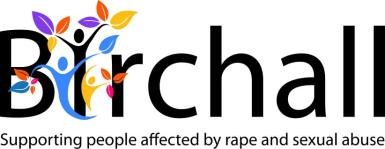 SUBJECT ACCESS REQUEST FORMPart 1 – Individual RequestIntroductionYou can use this form to make a request under the General Data Protection Regulation (GDPR) to receive a copy of personal data that The Birchall Trust holds about you. Once completed, this form should be forwarded to the organisation via email enquiries@birchalltrust.org.uk or by post to 60 Hartington Street, Barrow in Furness LA14 5SR By completing this form, I accept that I am making a request under the GDPR for (a) confirmation as to whether or not my personal data are being processed by The Birchall Trust (b) access to copies of my specified personal data, and (c) the provision of the following supplementary information:  the purposes of the processing  the categories of personal data concerned  the recipients, or categories of recipients, to whom my personal data have been or will be disclosed, in particular recipients in non-EEA countries  where possible, the envisaged period for which my personal data will be stored, or, if not possible, the criteria used to determine that period  the existence of my right to request rectification or erasure of my personal data or restriction of processing of my personal data or to object to such processing  my right to lodge a complaint with the Information Commissioner’s Office  where my personal data are not collected from me, any available information as to their source  the existence of automated decision making, including profiling, and meaningful information about the logic involved, as well as the significance and the envisaged consequences of such processing for me  where my personal data are transferred to a non-EEA country, what appropriate safeguards are in place relating to the transfer. By signing below, I confirm that I am the data subject named above and that, where you have reasonable doubts concerning my identity, you may contact me to request me to provide additional information necessary to confirm my identity before responding to my request. I acknowledge that you may also need to contact me to obtain any further information that you require to enable you to comply with my request. I understand that it may take up to one month from receipt of this form before a reply to my request is provided to me. I acknowledge that this time limit may be extended by a further two months where necessary, considering the complexity and number of my requests for my personal data. Finally, I accept that if I have made this request electronically, and unless I otherwise request, you will provide my personal data in a commonly used electronic form.Signed: . . . . . . . . . . . . . . . . . . . . . . . . . . . . . . . . . . . Date: . . . . . . . . . . . . . . . . . . . . . . . . . . . . . . . . . . . .Full name of applicant (please provide any other names under which you have used with The Birchall Trust)AddressContact Telephone NumberEmail AddressWhat is/was your connection to The Birchall TrustPlease specify how you would prefer personal data to be provided:Please note that email is the most secure method. We will use the addresses you give in the contact boxes EmailorPostBy completing this form, you are making a request under the GDPR for a copy of personal data held about you by the organisation that you are eligible to receive. Please provide a precise description of the personal data that you are requesting, and any relevant dates. It will assist us in dealing with your request if you could set out details of the specific documents or files you wish to seeBy completing this form, you are making a request under the GDPR for a copy of personal data held about you by the organisation that you are eligible to receive. Please provide a precise description of the personal data that you are requesting, and any relevant dates. It will assist us in dealing with your request if you could set out details of the specific documents or files you wish to seeWhat item of copy documentation have you supplied with this form as evidence of your identity e.g. driving licence, passport or national identity card?